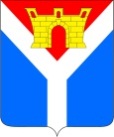 АДМИНИСТРАЦИЯ УСТЬ-ЛАБИНСКОГО ГОРОДСКОГО ПОСЕЛЕНИЯ  УСТЬ-ЛАБИНСКОГО РАЙОНА П О С Т А Н О В Л Е Н И Еот 11.04.2019                                                                                                 № 302город Усть-ЛабинскО мерах по обеспечению сохранности кабельных линий и сооружений связиВ целях обеспечения сохранности кабельных линий и сооружений связи на территории Усть-Лабинского городского поселения, предупреждения случаев их повреждений, повышения ответственности юридических и физических лиц при осуществлении застройки земельных участков, строительстве, расширении, реконструкции, техническом перевооружении зданий, строений, автодорог, сооружений связи, в соответствии с Постановлением Российской Федерации от 09 июня 1995 года № 578 «Об утверждении правил охраны линий и сооружений связи Российской Федерации», обращением АО «Управление перспективных технологий» города Москвы от 01.03.2019 г. № И-506, п о с т а н о в л я ю:1. Рекомендовать руководителям предприятий, учреждений, организаций независимо от их организационно - правовой формы и формы собственности, а также физическим лицам получить письменное согласование с организациями по эксплуатации волоконно-оптической системы передачи (ВОСП) на производство следующих работ:- осуществлять всякого рода строительные, монтажные и взрывные работы, планировку грунта землеройными механизмами (за исключением зон песчаных барханов) и земляные работы (за исключением вспашки на глубину не более 0,3 метра);- производить геолого-съемочные, поисковые, геодезические и другие изыскательские работы, которые связаны с бурением скважин, шурфованием, взятием проб грунта, осуществлением взрывных работ;- производить посадку деревьев, располагать полевые станы, содержать скот, складировать материалы, корма и удобрения, жечь костры, устраивать стрельбища;- устраивать проезды и стоянки автотранспорта, тракторов и механизмов, провозить негабаритные грузы под проводами воздушных линий связи и линий радиофикации, строить каналы (арыки), устраивать заграждения и другие препятствия;- устраивать причалы для стоянки судов, барж и плавучих кранов, производить погрузочно-разгрузочные, подводно-технические, дноуглубительные и землечерпательные работы, выделять рыбопромысловые участки, производить добычу рыбы, других водных животных, а также водных растений придонными орудиями лова, устраивать водопои, производить колку и заготовку льда. Судам и другим плавучим средствам запрещается бросать якоря, проходить с отданными якорями, цепями, лотами, волокушами и тралами;- производить строительство и реконструкцию линий электропередач, радиостанций и других объектов, излучающих электромагнитную энергию и оказывающих опасное воздействие на линии связи и линии радиофикации;- производить защиту подземных коммуникаций от коррозии без учета проходящих подземных кабельных линий связи;- производить снос и реконструкцию зданий и мостов, осуществлять переустройство коллекторов, туннелей метрополитена и железных дорог, где проложены кабели связи, установлены столбы воздушных линий связи и линий радиофикации, размещены технические сооружения радиорелейных станций, кабельные ящики и распределительные коробки, без предварительного выноса заказчиками (застройщиками) линий и сооружений связи, линий и сооружений радиофикации по согласованию с предприятиями, в ведении которых находятся эти линии и сооружения;- производить засыпку трасс подземных кабельных линий связи, устраивать на этих трассах временные склады, стоки химически активных веществ и свалки промышленных, бытовых и прочих отходов, ломать замерные, сигнальные, предупредительные знаки и телефонные колодцы;- открывать двери и люки необслуживаемых усилительных и регенерационных пунктов (наземных и подземных) и радиорелейных станций, кабельных колодцев телефонной канализации, распределительных шкафов и кабельных ящиков, а также подключаться к линиям связи (за исключением лиц, обслуживающих эти линии);- огораживать трассы линий связи, препятствуя свободному доступу к ним технического персонала;- самовольно подключаться к абонентской телефонной линии и линии радиофикации в целях пользования услугами связи;- совершать иные действия, которые могут причинить повреждения сооружениям связи и радиофикации (повреждать опоры и арматуру воздушных линий связи, обрывать провода, набрасывать на них посторонние предметы и другое).- оказывать содействие представителям организаций по эксплуатации волоконно-оптической системы передачи (ВОСП) для проведения охранно - разъяснительной работы.2. Отделу по вопросам работы городского хозяйства администрации Усть-Лабинского городского поселения Усть-Лабинского района (Каримова) по вопросам согласования любого рода работ в пределах охранной зоны волоконно-оптической системы передачи (ВОСП) проходящих по территории Усть-Лабинского городского поселения, юридических и физических лиц направлять в адрес акционерного общества «Управление перспективных технологий»: 111033, Россия, г. Москва, ул. Самокатная, д. 1, стр. 2. Телефон (499) 323-37-10, 323-37-11, 323-38-22, 323-39-10 . Е-mail: mail@upt.ru.3. Отделу по общим и организационным вопросам администрации Усть-Лабинского городского поселения Усть-Лабинского района (Чухирь) разместить настоящее постановление на официальном сайте администрации Усть-Лабинского городского поселения Усть-Лабинского района в сети Интернет www.gorod-ust-labinsk.ru и опубликовать в районной газете «Сельская новь».4. Контроль за исполнением настоящего постановления возложить на заместителя главы Усть-Лабинского городского поселения Усть-Лабинского района Р.А.Магамадова.5. Настоящее постановление вступает в силу с момента его официального опубликования.ГлаваУсть-Лабинского городского поселенияУсть-Лабинского района                                                                     С.В. Выскубов